August 2022 Colorado Charter School Institute Training Series for Student Services New Staff Orientation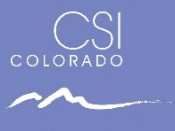 TimeWeek 1/August 4thWeek 2/August 11thWeek 3/August 18thWeekly ReviewsReview CSI GuidebookNew SPED Staff Orientation        (Live Webinar August 8, 2022)Onboarding Training Template/ChecklistLegal and Compliance Trends in Special EducationMaximize Support: ParaprofessionalsIEP Amendment TrainingNew Enrollment and transfer Students TrainingEligibility Determination TrainingSPED Submission : December Count Data General Overview, December Count Data Entry, and SPED End of year Training general OverviewIEP Compliance Reviews Transition IEP- Quality and Compliance           School IEPs: Quality/ComplianceFrom MTSS to Special Education DeterminationMonitoring Student progressCORE Manual Training